РОЗПОРЯДЖЕННЯ МІСЬКОГО ГОЛОВИм. Сумивід  07.09.2017  №  308-Р У зв’язку з відрядженням Сумського міського голови Лисенка О.М. з 10 по 14 вересня 2017 року до Німеччини, керуючись пунктом 8 частини четвертої статті 42 Закону України «Про місцеве самоврядування в Україні»:1. Унести зміни до розпоряджень міського голови:- від 19.07.2017 № 242-Р «Про скликання чергової сесії Сумської міської ради VІІ скликання 30 серпня 2017 року», а саме: в пункті 1 розпорядження замість слів та цифр «30 серпня  2017 року» записати слова та цифри «27 вересня 2017 року». - від 11.08.2017 №  267-Р «Про скликання чергової сесії Сумської міської ради VІІ скликання 27 вересня 2017 року», а саме: в пункті 1 розпорядження замість слів та цифр «27 вересня 2017 року» записати слова та цифри «28 вересня 2017 року» (зі змінами)».2. Вважати таким, що втратило чинність розпорядження міського голови від  28.08.2017  № 291-Р  «Про внесення змін у розпорядження міського  голови  від  19.07.2017 № 242-Р «Про скликання чергової сесії Сумської міської ради VІІ скликання 30 серпня 2017 року».Міський голова								О.М. ЛисенкоКонікова С.А.: 700-617Розіслати: згідно зі списком.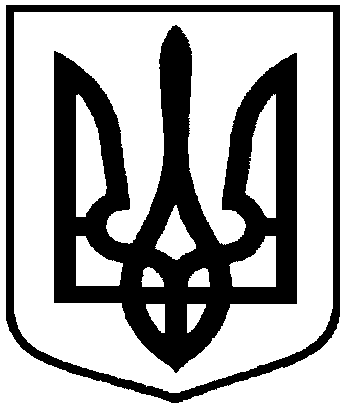 Про внесення змін до розпоряджень міського  голови  від  19.07.2017 № 242-Р «Про скликання чергової сесії Сумської міської ради VІІ скликання 30 серпня 2017 року» та від 11.08.2017 № 267-Р «Про скликання чергової сесії Сумської міської ради VІІ скликання 27 вересня 2017 року» (зі змінами)